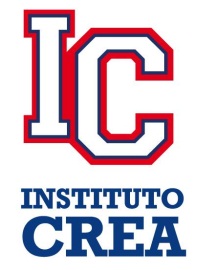 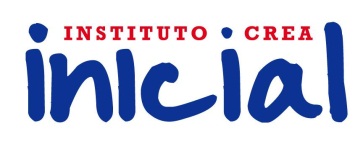 Instituto de Enseñanza Privada CREAIPP – 64 / IS – 42 / IP – 72LISTADO DE MATERIALES:3° Grado:3 marcadores para pizarra recargables (2 negros y 1 de color a elección).3 block “el nene” hojas de color.3 block “el nene” hojas blancas.3 cartulinas fantasía.3 cartulinas lisas de diferentes colores. 2 cartulinas blancas y 2 celestes2 gomas eva lisas (colores a elección) y 2 con glitters.1 cinta pack1 cinta doble faz (ancha)2 plastificados en frío.100 hojas blancas A4.3 papeles crepe (colores a elección)3 papeles  bomba (1 blanco, 1 celeste y 1 a elección)1 metro de papel contac.EN LA MOCHILA2 cuadernos de 100 hojas.1 cartuchera completa con elementos identificados (lápiz negro, lápices de colores, borrador, bolígrafo marca Simbal, regla de 20 centímetro, sacapuntas, tijera punta redonda y “Voligoma”) 2 libros de cuentos a elección.1 diccionario escolar de ¨Lengua Española¨.Papel de forrar a elección (los cuadernos se forrarán en el instituto).PARA INGLÉS:1 cuaderno de 50 hojas, tapa dura.IMPORTANTE  EL MATERIAL BIBLIOGRÁFICO PARA EL DESARROLLO DE LAS ACTIVIDADES CORRESPONDIENTES A LOS DISTINTOS ESPACIOS DEL PRESENTE CICLO LECTIVO, SERÁ COMUNICADO AL FINALIZAR EL PERÍODO DE DIAGNÓSTICO A FIN DE HACERLO DE MANERA PERTINENTE. AGRADECEMOS SU CONSIDERACIÓN.